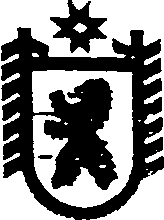 Республика КарелияАДМИНИСТРАЦИЯ СЕГЕЖСКОГО МУНИЦИПАЛЬНОГО РАЙОНАПОСТАНОВЛЕНИЕот  10   апреля  2018  года  №  295    СегежаОб утверждении Положения о комиссии по делам несовершеннолетних и защите  их прав администрации Сегежского муниципального района	В соответствии со статьей 11 Федерального закона от 24 июня 1999 г. № 120-ФЗ «Об основах системы профилактики безнадзорности и правонарушений несовершеннолетних», Постановлением Правительства Российской Федерации                        от 6 ноября 2013 г.  № 995  «Об утверждении Примерного положения о комиссиях по делам несовершеннолетних и защите их прав», Законом Республики Карелия                          от 16 июля 2009 г. № 1323-ЗРК «Об организации деятельности комиссий по делам несовершеннолетних и защите их прав» администрация Сегежского муниципального района  п о с т а н о в л я е т:Утвердить прилагаемые:Положение о комиссии по делам несовершеннолетних и защите их прав администрации Сегежского муниципального района.Состав комиссии по делам несовершеннолетних и защите их прав администрации Сегежского муниципального района.	2. 	Признать утратившими силу постановления администрации Сегежского муниципального района:     от  15  мая  2014 г. № 661 «О внесении изменений в Положение о комиссии по делам несовершеннолетних и защите их прав администрации Сегежского муниципального района»;       от  21  ноября 2014 г. № 1519 «О внесении изменения в Положение о комиссии по делам несовершеннолетних и защите их прав администрации Сегежского муниципального района»;      от 05 июля 2016 г. № 579 «Об утверждении состава комиссии по делам несовершеннолетних и защите их прав Сегежского муниципального района»;    от  04 августа 2016 г. № 685  «О внесении изменения в Положение о комиссии по делам несовершеннолетних и защите их прав администрации Сегежского муниципального района»;      от 20 января 2017 года № 27 «О внесении изменения в Положение о комиссии по делам несовершеннолетних и защите их прав администрации Сегежского муниципального района».     3.  Отделу информационных технологий и защиты информации  администрации Сегежского муниципального района (Т.А.Слиж) обнародовать настоящее постановление путем размещения официального текста постановления в информационно - телекоммуникационной сети «Интернет» на официальном сайте администрации Сегежского  муниципального района http://home.onego.ru/~segadmin.            Глава  администрации Сегежского муниципального района                                                           Ю.В. ШульговичРазослать: в дело, Е.Н.Антоновой, КДН и ЗП, С.О. Махмутовой, Е.Б.Пиняжиной, И.П.Ковалевой, А.А.Курицыной, Д.И.Андреевой, Ю.Н.Дроздову, К.М.Невайкиной.УТВЕРЖДЕНОпостановлением администрацииСегежского муниципального районаот  10  апреля  2018   года   №  295ПОЛОЖЕНИЕо комиссии по делам несовершеннолетних и защите их прав администрации Сегежского муниципального районаНастоящее Положение определяет порядок деятельности комиссии по делам несовершеннолетних и защите их прав администрации Сегежского муниципального района (далее - Комиссия)  Комиссия является постоянно действующим коллегиальным органом системы профилактики безнадзорности и правонарушений несовершеннолетних осуществляющим свою деятельность на территории Сегежского муниципального района, обеспечивающим  координацию деятельности органов и учреждений системы профилактики, направленной на предупреждение безнадзорности, беспризорности, правонарушений и антиобщественных действий несовершеннолетних, выявление и устранение причин и условий, способствующих этому, обеспечение защиты прав и законных интересов несовершеннолетних, социально-педагогической реабилитации несовершеннолетних, находящихся в социально опасном положении, выявление и пресечение случаев вовлечения несовершеннолетних в совершение преступлений и антиобщественных действий. Финансовое обеспечение деятельности Комиссии осуществляется за счет субвенций, предоставляемых бюджету Сегежского муниципального района из
бюджета Республики Карелия.Комиссия в своей деятельности руководствуются Конституцией Российской Федерации, международными договорами Российской Федерации и ратифицированными ею международными соглашениями в сфере защиты прав детей, федеральными конституционными законами, федеральными законами, актами Президента Российской Федерации и Правительства Российской Федерации, законодательными и нормативными правовыми актами Республики Карелия,  иными муниципальными  правовыми актами Сегежского муниципального района. Комиссия осуществляет свою деятельность во взаимодействии с Межведомственной Комиссией по делам несовершеннолетних и защите их прав Республики Карелия, органами и учреждениями, входящими в систему профилактики безнадзорности и правонарушений несовершеннолетних, иными государственными и муниципальными органами и учреждениями, общественными организациями, занимающимися вопросами защиты детей.Комиссия подотчетна главе администрации Сегежского муниципального района и Межведомственной Комиссии по делам несовершеннолетних и защите их прав Республики Карелия.Положение о Комиссии утверждается постановлением администрации Сегежского муниципального района (далее – администрация). Этим же постановлением администрации утверждается её персональный состав. Число членов Комиссии должно быть не менее чем 8 человек.В состав комиссии входят председатель комиссии, заместитель (заместители) председателя комиссии, ответственный секретарь комиссии и члены комиссии. Все члены Комиссии при принятии решений обладают равными правами.Членами комиссии могут быть руководители (их заместители) органов и учреждений системы профилактики, представители иных государственных (муниципальных) органов и учреждений, представители общественных объединений, религиозных конфессий, граждане, имеющие опыт работы с несовершеннолетними, депутаты соответствующих представительных органов, а также другие заинтересованные лица.Председателем Комиссии по должности является заместитель
главы администрации Сегежского муниципального района по социальным вопросам.Председатель Комиссии:осуществляет руководство деятельностью Комиссии;председательствует на заседании Комиссии и организует ее работу;имеет право решающего голоса при голосовании на заседании Комиссии;представляет Комиссию в государственных органах, органах местного самоуправления и иных организациях;утверждает повестку заседания Комиссии;назначает дату заседания Комиссии;дает заместителю председателя Комиссии, ответственному секретарю Комиссии, членам Комиссии обязательные к исполнению поручения по вопросам, отнесенным к компетенции Комиссии;представляет уполномоченным органам (должностным лицам) предложения по формированию персонального состава Комиссии;осуществляет контроль за исполнением плана работы Комиссии, подписывает постановления Комиссии;обеспечивает представление установленной отчетности о работе по профилактике безнадзорности и правонарушений несовершеннолетних в порядке, установленном законодательством Российской Федерации и законодательством Республики Карелия.Заместитель председателя комиссии:выполняет поручения председателя Комиссии;исполняет обязанности председателя Комиссии в его отсутствие;обеспечивает контроль за исполнением постановлений Комиссии;обеспечивает контроль за своевременной подготовкой материалов для рассмотрения на заседании Комиссии.Ответственный секретарь Комиссии работает на постоянной основе.Ответственный секретарь Комиссии:осуществляет подготовку материалов для рассмотрения на заседании Комиссии;выполняет поручения председателя и заместителя председателя Комиссии;отвечает за ведение делопроизводства Комиссии;оповещает членов Комиссии и лиц, участвующих в заседании комиссии, о времени и месте заседания, проверяет их явку, знакомит с материалами по вопросам, вынесенным на рассмотрение Комиссии; осуществляет подготовку и оформление проектов постановлений, принимаемых Комиссией по результатам рассмотрения соответствующего вопроса на заседании;обеспечивает вручение копий постановлений Комиссии; ведет и оформляет протоколы заседаний Комиссии. Члены Комиссии обладают равными правами при рассмотрении и обсуждении вопросов (дел), отнесенных к компетенции комиссии, и осуществляют следующие функции:участвуют в заседании Комиссии и его подготовке;предварительно (до заседания Комиссии) знакомятся с материалами по вопросам, выносимым на ее рассмотрение;вносят предложения об отложении рассмотрения вопроса (дела) и о запросе дополнительных материалов по нему;вносят предложения по совершенствованию работы по профилактике безнадзорности и правонарушений несовершеннолетних, защите их прав и законных интересов, выявлению и устранению причин и условий, способствующих безнадзорности и правонарушениям несовершеннолетних;участвуют в обсуждении постановлений, принимаемых комиссией по рассматриваемым вопросам (делам), и голосуют при их принятии;составляют протоколы об административных правонарушениях в случаях и порядке, предусмотренных Кодексом Российской Федерации об административных правонарушениях;посещают организации, обеспечивающие реализацию несовершеннолетними их прав на образование, труд, отдых, охрану здоровья и медицинскую помощь, жилище и иных прав, в целях проверки поступивших в комиссию сообщений о нарушении прав и законных интересов несовершеннолетних, наличии угрозы в отношении их жизни и здоровья, ставших известными случаях применения насилия и других форм жестокого обращения с несовершеннолетними, а также в целях выявления причин и условий, способствовавших нарушению прав и законных интересов несовершеннолетних, их безнадзорности и совершению правонарушений;выполняют поручения председателя Комиссии.Председатель Комиссии несет персональную ответственность за организацию работы комиссии и представление отчетности о состоянии профилактики безнадзорности и правонарушений несовершеннолетних в соответствии с законодательством Российской Федерации и законодательством субъекта Российской Федерации.Заседания Комиссии проводятся в соответствии с планами работы, а также по мере необходимости.Заседание комиссии считается правомочным, если на нем присутствует не менее половины ее членов. Члены комиссии участвуют в ее заседаниях без права замены.На заседании комиссии председательствует ее председатель либо заместитель председателя комиссии.Решения комиссии принимаются большинством голосов присутствующих на заседании членов комиссии.В случае равенства голосов решающим голосом является голос председательствующего на заседании Комиссии. При несогласии членов Комиссии с принятым решением их мнение оформляется в письменной форме как особое и приобщается к протоколу заседания Комиссии.Решения, принимаемые на заседаниях Комиссии, оформляются протоколами.Протокол заседания Комиссии подписывается председательствующим на заседании комиссии и секретарем заседания комиссии.Протокол заседания Комиссии оформляется в течение трех рабочих дней с даты проведения заседания Комиссии.Комиссия имеет бланк и печать со своим наименованием.____________________	               УТВЕРЖДЕН постановлением администрации Сегежского муниципального районаот  10  апреля  2018  г.  №  295СОСТАВкомиссии  по делам несовершеннолетних и защите их прав администрации  Сегежского муниципального района_____________________Антонова Е.Н.- заместитель главы администрации Сегежского муниципального района по социальным вопросам (председатель комиссии)Махмутова С.О. - начальник управления образования администрации Сегежского муниципального района, заместителем председателя комиссии; (заместитель председателя комиссии)Елисеева Е.В.- главный специалист, ответственный секретарь комиссии Члены комиссии: Андреева Д.И.Ковалева И.П. - методист по работе с молодежью муниципального бюджетного учреждения «Молодежный центр» (по согласованию) - директор государственного казенного учреждения Республики Карелия «Центр занятости населения Сегежского района (по согласованию)Курицына А.А.- социальный педагог Государственного автономного профессионального образовательного учреждения «Северный колледж» (по согласованию)Лейчонок М.Г.Невайкина К.М.- психолог филиала по Сегежскому району федерального казенного учреждения «Уголовно исполнительная инспекция» Управления федеральной службы исполнения наказаний России по Республике Карелия (по согласованию)- заведующий отделением социальной помощи семье и детям  Государственного бюджетного учреждения социального обслуживания Республики Карелия «Центр помощи детям, оставшимся без попечения родителей, № 5» (по согласованию)Пиняжина Е.Б.- директор муниципального казенного образовательного учреждения дополнительного образования «Центр развития образования Сегежского муниципального района» Романова А.Г.- старший инспектор по делам несовершеннолетних группы по делам несовершеннолетних отделения участковых уполномоченных полиции и по делам несовершеннолетних отдела МВД России по Сегежскому району (по согласованию)Шеплякова А.П.- ведущий специалист управления образования администрации Сегежского муниципального района 